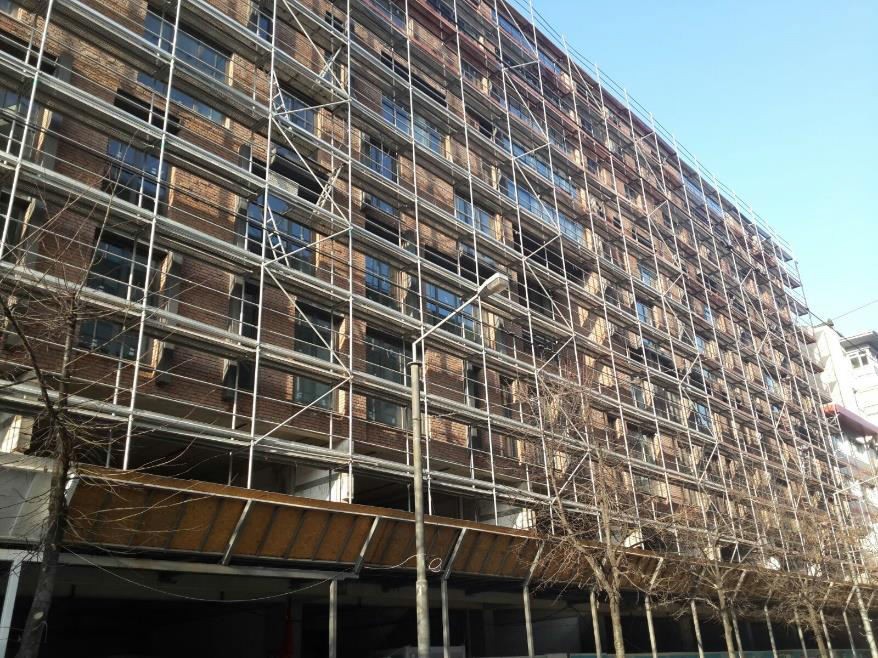 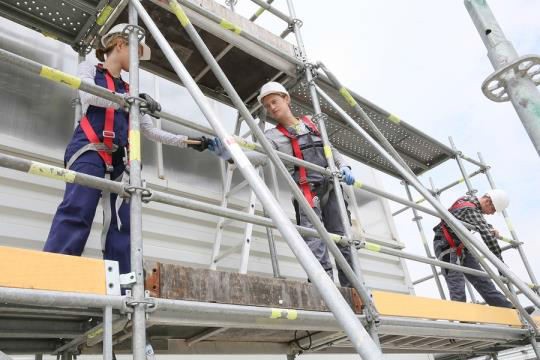 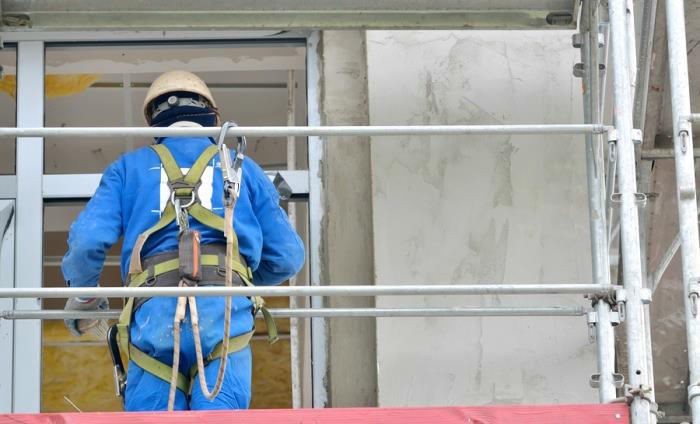 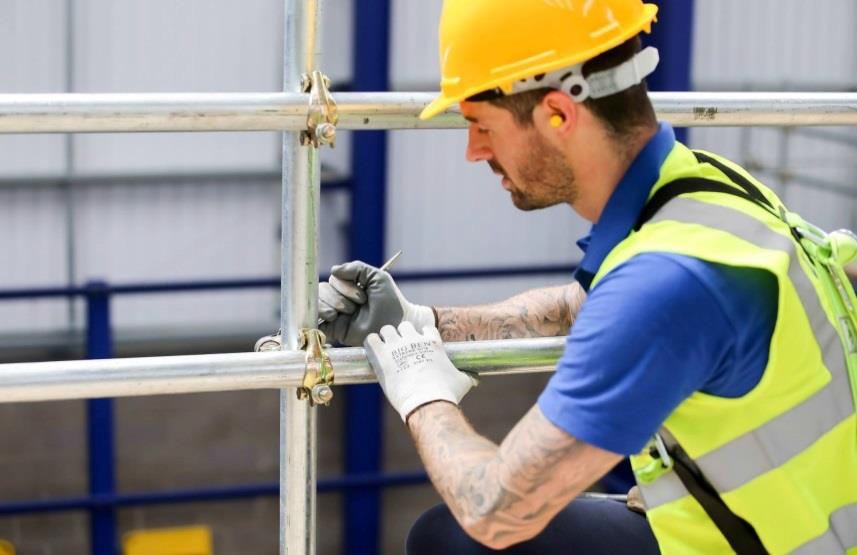 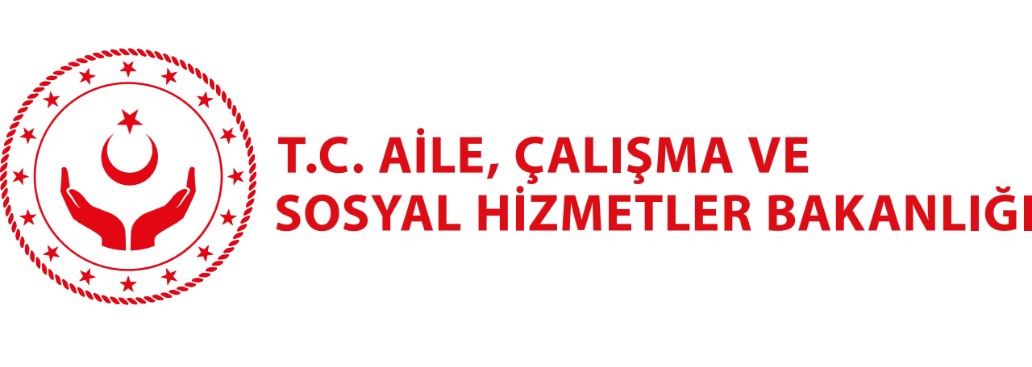 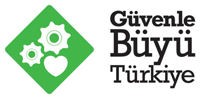 CEPHE İSKELELERİ KONTROL LİSTESİT.C. Aile, Çalışma ve Sosyal Hizmetler Bakanlığı İş Sağlığı ve Güvenliği Genel Müdürlüğü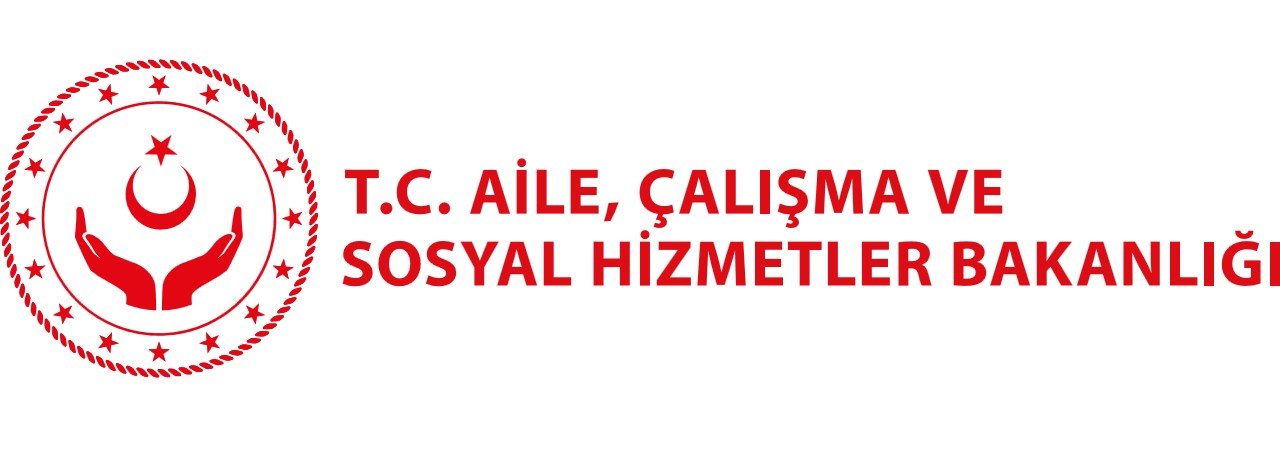 CEPHE İSKELELERİKONTROL LİSTESİ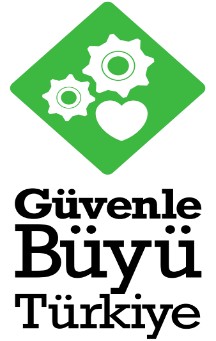 Cephe İskeleleri Kontrol Listesi Rehberi T.C. Aile, Çalışma ve Sosyal Hizmetler Bakanlığı, İş Sağlığı ve Güvenliği Genel Müdürlüğü tarafından hazırlanmıştır. Hazırlanan bu rehberdeki hususlar tavsiye niteliğindedir.Yayına HazırlayanT.C. Aile, Çalışma ve Sosyal Hizmetler Bakanlığıİş Sağlığı ve Güvenliği Genel MüdürlüğüEmek Mahallesi, 17. Cadde No:13 06520 Çankaya / ANKARA Telefon: 0 312 296 60 00Faks: 0 312 215 50 28www.isggm.gov.tr - www.guvenliinsaat.gov.trT.C. Aile, Çalışma ve Sosyal Hizmetler BakanlığıMart 2018CEPHE İSKELELERİ KONTROL LİSTESİİskelenin uygun bir yere güvenli bir şekilde kurulabilmesi, çalışanların çalışmalarını kaza ve ramak kala yaşamaksızın, güvenlik bilinci ile hareket ederek sağlıklı bir şekilde bitirebilmeleri ve iskele söküm işleminin tamamlanmasıyla tüm çalışanların evlerine sağ salim ve sağlıklı olarak dönmesi bütün tarafların görmek istediği bir durumdur. Dolayısıyla konu ile ilgili herkes sorumluluk sahibi olmalı ve üzerine düşeni yapmalıdır. Aşağıda cephe iskeleleri ile ilgili iskele işine başlamadan önce , iskelenin kurulumu sıras ında, iskele üz erind e ç alışma bo yunca ve iskeleni n sökümü sırasında dikkat edilmesi gereken hususlar kontrol listesi şeklinde verilmiş ve bu başlıklar da kendi içerisinde kategorilere ayrılarak ilgili taraflara göz önüne alınması gereken hususlar hakkında fikir verme yoluna gidilmiştir.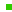 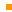 1.İSKELE İŞİNE BAŞLAMADAN ÖNCEEvetHayırİskele  işi  alt  işverene  verilecekse;  sözleşmede,  kullanılacak  olan iskelenin güvenli olması ile ilgili hükümler yer almakta mıdır?İş sağlığı ve güvenliği (İSG) ile ilgili karşılaşabilecek eksiklik vesorunlarda uygulanacak disiplin kriterleri sözleşmede yer almakta mıdır?Güvenlik malzemelerinin (Kişisel koruyucu donanımlar, iskele işinde kullanılan ekipmanlar vb.) temin edilmesi, bakımı ve değiştirilmesi ile ilgili hususlar sözleşmede yer almakta mıdır?İskele işinde çalışacakların mesleki eğitim ve sağlık durumlarının işe uygunluğu ve aksi bir durumda yapılacaklar sözleşmede yeralmakta mıdır?İSG	Kanunu’nu	çerçevesinde	İSG	profesyonellerininbulundurulması ile ilgili hükümler sözleşmede yer almakta mıdır?İskele işi ve devam etmekte olan diğer inşaat faaliyetleri arasında koordinasyonun sağlanması ve güvenli çalışma ortamının oluşturulması için görevlendirilecek kişiler sözleşmede yer almakta mıdır?NOT: Yukarıda bahsi geçen maddeler dikkat edilmesi gereken birkaç örnek husustur. Şantiye ve çevrenin durumu, iskele büyüklüğü vb. kriterlere bağlı birçok madde sözleşmeye eklenebilir.NOT: Yukarıda bahsi geçen maddeler dikkat edilmesi gereken birkaç örnek husustur. Şantiye ve çevrenin durumu, iskele büyüklüğü vb. kriterlere bağlı birçok madde sözleşmeye eklenebilir.NOT: Yukarıda bahsi geçen maddeler dikkat edilmesi gereken birkaç örnek husustur. Şantiye ve çevrenin durumu, iskele büyüklüğü vb. kriterlere bağlı birçok madde sözleşmeye eklenebilir.      Kullanılacak olan iskele kiralanacaksa; çalışma şartları ve yapılan iş (ağır iş vb.) düşünülerek kiralanan iskelenin taşıması gerektiği özellikler ilgili firmaya aktarılmış mıdır?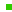       İskele elemanları ve iskele ile ilgili parça ve bağlantıların temininde (sayı, kapasite vb.) cephe yüzeyinin durumu, iskeleye binen yükler ve hava şartları gibi kriterler göz önüne alınmış mıdır?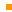       Kiralanan  firmadan  ankraj  noktaları,  çapraz   takviyelerin   yerleştirilme noktaları vb. kurulumla ilgili teknik bilgi alınmış mıdır?      Kiralanan iskele malzemelerinin yeterliliği dikkate alınarak ilgili firmadan standartlara uygun iskele temin edilmiş midir?      İskele kendi firmanıza ait ise; kurulumdan önce iskele malzemelerini bozulma ve kusurlara karşı görsel olarak incelediniz mi?      Aşağıdaki	kriterleri	dikkate	alarak	bozulmaya	uğramış	ve	kusurlu malzemeleri kurulumda kullanılacak malzemelerden ayırdınız mı?     Boruların ezik, çatlak, bükülmüş ve paslı olmaması,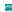      Bağlantı elemanlarının ezik, çatlak, bükülmüş ve paslı olmaması,     Ahşap  malzemelerin  normal  ağırlığına  göre  hafif  olmaması  (kuru çürüklük),     Çatlak, kesik, yontuk, kurt yeniği vb. ahşap kusurlarının bulunmaması,     Yamulmuş ahşap veya metal kalasların olmaması,     Kaplama malzemesinin zarar görmüş (yırtılmış, kesilmiş vb.) olmaması,      Kişisel koruyucu donanımlarınızın yeterli sayıda olduğunu ve çalışanlarınızın kullanımına (işin mahiyeti, ebat, sağlamlık, standartlara uygunluk vb.) uygun olup olmadığını kontrol ettiniz mi?      İskele işinde çalışacakların mesleki eğitimi var mı?      Çalışanlar yüksekte çalışma, elle taşıma vb. konularda İSG eğitimi aldı mı?      İskele kurma, kullanma ve sökme planınızı ilgili kişilerle hazırladınız mı?      Kişisel   koruyucu   donanımların   doğru   kullanımı   ve   bakımı   hakkında çalışanlar bilgi sahibi mi?      Çalışma boyunca uyulacaklarla ilgili güvenlik talimatlarınız ve  aksi durumda uygulanacak yaptırımlarla ilgili düzenleme yapıp, çalışanları bilgilendirdiniz mi?      Çalışma ortamını,  mevcut tehlike ve riskleri dikkate alarak yeterli sayı venitelikte sağlık ve güvenlik işareti temin ettiniz mi?      Eğer iskele çevresinde yaya ve araç trafiği mevcutsa, iskeleyi kurmadanönce, yaya ve araç trafiğinin güvenliği için düzenleme yaptınız mı?      Kurulumda  kullanılacak  olan  iskele  malzemelerinin  yerleştirilmesi  içinçalışma sahasında uygun bir nokta ayarladınız mı?      İskele	kurulacak	yerin	yakınından	enerji	hattı	geçiyorsa,	elektrik tehlikesinden kaynaklanabilecek risklere karşı ilgili enerji dağıtım firması ileirtibatı geçtiniz mi ya da başka bir korunma yöntemine başvurdunuz mu?      Kurulum  sırasında  aşağıdaki  hususları  da  düşünerek  güvenli  çalışma  ve erişim için herhangi bir düzenleme yaptınız mı?      Kurulum sırasında erişim için iş ekipmanlarının kullanılması,      Tam vücut emniyet kemerlerinin iskele üzerinde takılması gereken yerlerle ilgili eğitim düzenlenmesi,      Kurulumda kullanılacak tam vücut emniyet kemerleri için ankraj noktalarının belirlenmesi ve yaşam hatlarının uygun konum ve yeterli sayılarda düzenlenmesi,      Hava şartları iskelenin kurulumuna müsait mi?NOT: İskelenin kendi firmanıza ait olduğuna dair başlığın altında geçen yukarıdaki maddelerin işin alt işverene verilmesi ya da iskelenin kiralanması gibi durumlarda da geçerli olacağı dikkate alınmalıdır. İSG Kanunu gereğince, çalışmaların sağlıklı ve güvenli şekilde sürdürülmesindeişverenin birinci derecede sorumlu olduğu unutulmamalıdır.NOT: İskelenin kendi firmanıza ait olduğuna dair başlığın altında geçen yukarıdaki maddelerin işin alt işverene verilmesi ya da iskelenin kiralanması gibi durumlarda da geçerli olacağı dikkate alınmalıdır. İSG Kanunu gereğince, çalışmaların sağlıklı ve güvenli şekilde sürdürülmesindeişverenin birinci derecede sorumlu olduğu unutulmamalıdır.NOT: İskelenin kendi firmanıza ait olduğuna dair başlığın altında geçen yukarıdaki maddelerin işin alt işverene verilmesi ya da iskelenin kiralanması gibi durumlarda da geçerli olacağı dikkate alınmalıdır. İSG Kanunu gereğince, çalışmaların sağlıklı ve güvenli şekilde sürdürülmesindeişverenin birinci derecede sorumlu olduğu unutulmamalıdır.2.İSKELENİN KURULUMU SIRASINDAEvetHayır   İskele zeminindeki kot farkı, eğim vb. sebeplerden dolayı düz olmayan zeminler dikkate alınarak, düşeyliği ayarlanabilen taban plakalarının kullanılacağı yerler belirlendi mi ve sayıları yeterli mi?      Taban plakalarının yükseklik ayarı yeterli kapasitede mi?      Taban plakasının alanı yeterli mi? (En az 150 cm2)      Plakada,  bindirme  uzunluğunun  uygun  olması  için  ayar  miliüzerinde renklendirme vb. özellik var mı?      Taban plakalarının standartlara uygun olduğundan emin misiniz?(TS EN 74, TS EN 12811,TS EN 12810)      Taban plakasının yerleştireceğiniz zemin toprak mı? Toprak ise altlık kullandınız mı?      Taban plakasını yerleştirdiğiniz zemin stabil mi?   Toprak zemin üzerinde iskele kurmakta iseniz, kullanılacak olan altlıklarınız hazır mı?      Altlıklar yükü aktarabilecek şekilde sağlam mı?      Taban plakalarının altına ortalanacak şekilde yerleştirdiniz mi?      Yeterli genişlik ve alana sahip mi? (Her bir dikme için bir tane kullanılıyorsa, asgari alan 1000 cm2 ve asgari genişlik 220 mm olarak alınabilir. Yumuşak zemin ve ağır iş iskelelerinde daha büyük altlıkların kullanılması gerekir.)      Altlığı alt tarafında boşluk olmayacak şekilde düz bir zemine yerleştirdiniz mi?      Birden fazla dikme altı boyunca uzanan uzun altlıklar kullanıyorsanız, altlıklar uçtaki taban plakalarını tam olarak aşacak uzunlukta mı?NOT: İskele zemininde taş, tuğla, tahta parçası vb. dayanımsız parçaların kullanılmasına izin verilmemelidir. Zemin koşullarının düzeltilmesi, altlık ve taban plakalarının yerleştirilmesindensonra kurulum; kurma, kullanma ve sökme planındaki yöntem ve prosedürlere uygun olmalıdır.NOT: İskele zemininde taş, tuğla, tahta parçası vb. dayanımsız parçaların kullanılmasına izin verilmemelidir. Zemin koşullarının düzeltilmesi, altlık ve taban plakalarının yerleştirilmesindensonra kurulum; kurma, kullanma ve sökme planındaki yöntem ve prosedürlere uygun olmalıdır.NOT: İskele zemininde taş, tuğla, tahta parçası vb. dayanımsız parçaların kullanılmasına izin verilmemelidir. Zemin koşullarının düzeltilmesi, altlık ve taban plakalarının yerleştirilmesindensonra kurulum; kurma, kullanma ve sökme planındaki yöntem ve prosedürlere uygun olmalıdır.   Ara   yan   koruma   için   kullanılabilen   ara   korkulukların   takılması   için,paslanmaya karşı korumalı dikmelerin üzerinde 50 cm’de bir bağlantı yeri (flanş, fincan vb.) mevcut mu?   Dikmeleri yapıya mümkün olduğunca yakın olacak şekilde yerleştirdiniz mi?   İskele platformu boşluk kalmayacak şekilde kapatıldı mı?    Platform birimleri iskele sistemine sabitlendi mi?    Platform birimleri enine ara bağlantıları yeterli miktarda aşacak  şekilde yerleştirildi mi? ( En az 15 cm, en fazla 30 cm gibi)    Platformda  kullanılan  malzemeler  (metal  veya  ahşap  kalas,  kompozit kalas,  güverte  vb.)     kusur  ve  bozulmalara  karşı  sağlam   ve  yeterli kapasitede mi?    Üst  üste  binen  platform  birimlerinin  yeterli  bindirme  uzunluğu  olacak şekilde yerleştirilmesini sağladınız mı?  (En az 30 cm gibi)   Platform kenarlarında malzeme düşmesine karşı önlem aldınız mı?    Topuk  levhası  kullanacaksanız,  yeterli  yükseklikte  olduğundan  eminmisiniz? (En az 15 cm)    Metal, delik veya yarıklı topuk levhası kullanıyorsanız, bu açıklıkların en büyük ölçüsünün 25 mm’yi geçmemesini sağladınız mı?    Topuk  levhalarının  kendiliğinden  takılma  özelliği  varsa,  bütün  topuklevhalarının sisteme uygun şekilde takıldığını kontrol ettiniz mi?    Topuk levhalarını kelepçe vb. aparatlarla sabitleyecekseniz, yeterli sayıda kelepçeniz  var  mı?  Bütün  topuk  levhalarının   sabitlendiğinden  eminmisiniz?    Örgülü veya katı bariyerler kullanacaksanız, bunları sisteme yeterli şekildesabitlediniz mi?   İskelenin takviye edilmesi için çapraz bağlantılar kullandınız mı?    İskelede kullanılması öngörülen çapraz modeline uygun şekilde çapraz bağlantılar yerleştirilmekte mi? (Zikzak model, cephe boyu uzanan model, paralel model vb.)    Düşey  düzlemde  takviye  için  kullanılan  boyuna  ve  enine  çaprazların yerleştirilmesini üretici talimatlarını da dikkate alarak uygun  aralıklardayaptınız mı?    Yanal yönde bozulmaya karşı yatay düzlemde takviye kullanıldı mı?    Çaprazlara hiçbir şekilde iskeleye erişim amacıyla tırmanılmadığı kontroledilmekte mi?   İskelenin yapıya sabitlenmesi için kullanılacak olan ilk bağlamanın (ankraj, pervaz vb.) iskele zemininden yeterli yükseklikte yapılmasına dikkat ettiniz mi? (4 metreyi geçmemesi veya iskele taban genişliğinin 4 katı mesafeyiaşmaması gibi)      Çevre şartları, yükleme koşulları dikkate alınarak hazırlanan ankraj planıdoğrultusunda,   iskelenin   sabitlenmesi   için	yeterli   sayıda   bağlama malzemesi var mı?      Bağlamalar plana uygun noktalara,  yatay ve düşey doğrultuda  yeterli aralıklarda olacak şekilde  yapıldı  mı?  İskelede çalışmaya başlamadanönce kontrol ettiniz mi?      Bağlama yapılması sırasında elektrik çarpma riski olmadığından eminmisiniz?      Bağlama  yapıldığı  halde  iskelede  sallanma  hareketi  var  mı?  Varsa bağlamaları kontrol edip, iskelenin hareket etmesini engellediniz mi?      Bağlama  yapılacak  noktaların  dikme,  enine  ve  boyuna  ara  bağlantı birleşim yerlerine mümkün olduğunca yakın olmasını sağladınız mı?NOT:  İskelenin çökmesi, devrilmesi veya çalışma sırasında hareket etmesinin önlenmesi için takviye edilmesi ve yapıya sabitlenmesi önemlidir. Takviye amacıyla kullanılan çaprazların,iskele içi merdivenlere paralel olacak şekilde düzenlenmesiyle, erişim daha güvenli yapılabilir.NOT:  İskelenin çökmesi, devrilmesi veya çalışma sırasında hareket etmesinin önlenmesi için takviye edilmesi ve yapıya sabitlenmesi önemlidir. Takviye amacıyla kullanılan çaprazların,iskele içi merdivenlere paralel olacak şekilde düzenlenmesiyle, erişim daha güvenli yapılabilir.NOT:  İskelenin çökmesi, devrilmesi veya çalışma sırasında hareket etmesinin önlenmesi için takviye edilmesi ve yapıya sabitlenmesi önemlidir. Takviye amacıyla kullanılan çaprazların,iskele içi merdivenlere paralel olacak şekilde düzenlenmesiyle, erişim daha güvenli yapılabilir.   İskele kısa kenarları (iskele eni) da dâhil olmak üzere bütün kenarları düşme riskine karşı yan koruma ile kapattınız mı?      Yan  koruma  elemanları  arasında  47  cm’den  daha  fazla  bir  açıklık bulunmadığını kontrol ettiniz mi?      Korkuluk  bağlantılarının  sağlam  şekilde  yapıldığından  emin  misiniz?Kontrol edildi mi?   Kurulumun güvenli şekilde yapılabilmesi için uygun erişim araçlarınız var mı?      Erişim için yapıdan iskeleye ya da başka türlü geçitler kullanıyorsanız,geçitlerin yeterli genişlikte olduğunu kontrol ettiniz mi? (en az 60 cm)      Geçitlerde düşmeye karşı önlem alındı mı?      Geçitleri kayma, sağa sola hareket etme vb. duruma karşı sabitledinizmi?      Taşınabilir merdiven kullanıyorsanız, merdiveni geçiş ve erişime uygunbir noktaya yerleştirdiniz mi?      Merdiven uç kısmının erişilecek noktadan yeterli mesafede yükseklikte olmasını sağladınız mı? (en az 90 cm gibi)      Taşınabilir merdivenler kusur ve bozulmalara karşı kullanılmadan önceincelendi mi?      Merdivenler uygun açıda yerleştirildi mi? (4 dikey, 1 yatay doğrultudaolacak şekilde)      Merdivenlerin kayma ihtimaline karşı sabitlenmesine dikkat edildi mi?      Çalışanlar  merdivenleri  kullanırken  3  nokta  temas  kuralına  dikkat ediyorlar mı? Bu konuda bilgilendirildiler mi?      İskele	içi	entegre	merdivenler	kullanılacaksa,	platforma	geçiş kısımlarındaki açıklıklar güvenli geçiş için yeterli mi? (en az 0.45 mgenişlik ve 0.60 m uzunluk)      Merdivenden platforma geçilen ulaşım açıklıklarında çalışan veya malzeme düşmesine karşı sonradan takılabilen kapak, platforma entegre kapak vb. ile önlem alındı mı?      Erişim  için  dikey  merdiven  kullanılacaksa,  merdiven  iskeleye  geçişi güvenli hale getirecek yakın bir noktaya yerleştirilmiş midir?Dikey merdivende güvenlik kafesi olmasına dikkat edilmiş midir?Dikey  merdivenin  sabitlenmesinin  yeterli  olduğundan  emin  olunmuşmudur?      Erişimde  erişim  kuleleri  kullanılacaksa,  bu  kulelerin  iskeleye  yakın şekilde yerleştirilmesi sağlanmış mıdır?   Kurulum sırasında yüksekten düşmeye, malzeme düşmesine vb. risklere karşı yeterli sayı ve ölçülerde temin edilen kişisel koruyucu donanımların tüm kurulum çalışanları tarafında kullanıldığını kontrol ettiniz mi?      Çalışanlar tam vücut emniyet kemerlerini ve ilgili bağlantı aparatlarını aldıkları eğitim doğrultusunda uygun şekilde kullanıyor mu?      Emniyet  kemerleri  önceden  belirlenen  güvenli  noktalara (yaşam  hattıvb.) takılıyor mu?      Kişisel koruyucu donanımlarını (KKD) kullanmayanlara uyarı yapılıyorve	önceden	belirlenen	disiplin	kuralları	çerçevesinde	yaptırım uygulanıyor mu?      Kurulum boyunca KKD’lerde meydana gelebilecek kopma, yırtılma vb. hasarlara karşı yedek KKD kullanıma hazır mı?   Kurulum sırasında aniden oluşabilecek fırtına, yağmur vb. durumlarda araveriliyor ve daha sonra kuruluma devam etmeden önce mevcut bağlantı ve iskele elemanları kontrol ediliyor mu?   İskele malzemelerin kaldırılıp, taşınması ve üst katlara iletilmesi sırasında, ağır   kaldırma,   biçimsiz   pozisyonlarda   malzeme   alma   ve   verme   gibiergonomik olmayan çalışma yöntemleri mevcut mu?      Çalışanların	elle	taşıma	üzerine	aldıkları	eğitim	doğrultusundaçalışmalarını  yürüttükleri  kontrol  ediliyor  ve  gerektiğinde  uyarı  ve hatırlatmalar yapılıyor mu?      Malzemelerin  taşınması  için  alternatif  yöntem  ya  da  iş  ekipmanı kullanımı gibi seçenekler göz önünde bulunduruldu mu?   Yaya  trafiğinin  güvenliği  için  kapalı  geçit  yapılacaksa,  aşağıdaki  bazı hususlar da dikkate alınarak güvenli bir geçit yapılmış mıdır?      Geçidin yeterli yükseklikte olması,      Üstünün çarpmaya karşı sağlam şekilde, tamamen kapatılmış olması,      Yeterli genişlikte olması,       Araç trafiği yaya trafiğinde ayrılarak hem çalışanların hem de yayalarıngüvenliği sağlanmış mıdır?       Yaya ve çalışan güvenliği için cisim tutma platformları  kullanılacaksa, bunların   yeterli  sayıda   bağlantı  noktaları   oluşturularak kelepçe vb. aparatlarla sağlam şekilde sabitlenmesi sağlanmış mıdır?       İskelede  kaplama  yapılacaksa,  kaplama  açılmayacak  ve  ayrılmayacak şekilde iskele sistemine sabitlenmiş midir?       Kaplama   sonrası   çalışma   alanının   aydınlığı   kontrol   edilmiş   midir? Aydınlık yetersiz ise yapay aydınlatma vb. yöntemlerle  çalışanların sağlığı korunmuş mudur?      İskele yakınında enerjisi kesilmemiş hat varsa, kurulum sırasında malzemeler taşınırken,  uzun  malzemelerin  bu  hatta  temas  etmemesine  dikkat  edilmişmidir?      Elektrik hattın yakınında yapılan çalışmalar gözlem altında yapılmakta mıdır?      Elektrik hattı, ana pano yakınında olma gibi sebeplerden dolayı iskeletopraklanacaksa,	topraklama	uygun	malzemelerle	yapılmış	mıdır? (topraklama levhası ve çubuğu gibi)      Topraklamada kullanılan bakır tel uygun mudur? (kesit alanı vb.)      Topraklama işi yetkili elektrikçi tarafından yapıldı mı?      Cephe yüzeyi vb. sebeplerden dolayı bağımsız olarak kurulmakta olan ayrı iskele sistemlerinin her biri topraklandı mı?      Topraklama  hattı  kurulurken,  hatta  zarar  verebilecek  çevresel  etkiler dikkate alınmış ve hat güvenli olacak şekilde yerleştirilmiş midir?NOT: Çevre şartları, çalışma sahasındaki iş ekipmanları vb. birçok kriter sebebiyle dikkatedilecek hususların sayısı daha da arttırılabilir.NOT: Çevre şartları, çalışma sahasındaki iş ekipmanları vb. birçok kriter sebebiyle dikkatedilecek hususların sayısı daha da arttırılabilir.NOT: Çevre şartları, çalışma sahasındaki iş ekipmanları vb. birçok kriter sebebiyle dikkatedilecek hususların sayısı daha da arttırılabilir.3.İSKELE ÜZERİNDE ÇALIŞMA BOYUNCAEvetHayır   İskele platformunda çöp, moloz yığını ya da kayma ve takılmaya sebep olabilecek artık malzemelerin uzaklaştırılması için çöplerin düzenli aralıklarda toplanarak çalışma alanı dışına çıkarılması veya moloz kaydırağı vb. sistemler kullanılıyor mu?Çalışma aletlerinin, iş malzemelerinin ve artık parçaların doğrudan aşağıya veya alt katlara atılmaması hususunda çalışanlar uyarıldı mı?İskele işinde kullanılacak malzemelerin yığılmak suretiyle tek bir noktada biriktirilerek malzeme düşmesine neden olmaması için çalışanlar uyarıldı mı?Çalışanlar   iş   için   gerekli   olan   malzemeden   fazlasını   iskeleye yüklememeleri konusunda uyarıldılar mı?      Malzemeler platforma güvenli geçişi sağlayacak şekilde yerleştirildimi?      Yüksekliklerini  arttırmak  için  malzemelerin  üzerine  çıkmamalarıhususunda çalışanları uyardınız mı?   Çalışanlar çalışma sırasında korkulukların üzerinden aşırı uzanmamaları ve sarkmamaları hususunda uyarıldılar mı?   Çalışanlar iskeleye erişim sırasında 3 nokta temasına dikkat ediyorlar mı?   Çalışanlar  korkuluk  ve  çaprazların  üzerine  basmamaları  hususunda uyarıldılar mı?   Üst katlara malzeme çıkarmak için gırgır vinç vb. kaldırma ekipmanlarıkullanılıyorsa, yüklenen malzemelerin iskeleye çarpmaması için gerekli önlemler alındı mı?      Malzemelerin iskeleye alınması sırasında düşme, malzemelerin çarpması vb. riskler söz konusu ise, bu risklere karşı önlem alındı mı?   Çalışanlar iskele üzerinde bulunan güvenlik ve iskelenin desteklenmesi ile ilgili iskele elemanlarını çıkarmamaları hususunda uyarıldılar mı?   Çalışma boyunca yapılacak işe bağlı olarak sağlığa zararlı maddeler oluşuyorsa veya sağlığa zararlı maddelerle çalışma yapılıyorsa, çalışanlar güvenlik bilgi formlarını da dikkate alarak güvenli çalışma prosedürlerini  uyguluyorlar  mı?  Çalışanlar  KKD’lerini  kullanılıyorlarmı?   Çalışanlar iskele işinde kullanılan tüm alet ve cihazları, kaldırma ve taşıma araçlarını ve makineleri amaçlarına uygun ve güvenli şekilde kullanmakta mıdır?   Çalışanlar sağlık ve güvenlik yönünden ciddi ve yakın bir tehlike ile karşılaştıklarında, iş araç gereçlerinde ve koruma tedbirlerinde  bir  eksiklik veya hata gördüklerinde, bu durumu yetkili kişilere bildirmeden ve önlem alınmadan çalışmamaları hususunda uyarıldılar mı?   Çalışanlar ergonomik olmayan çalışma şekillerine karşı uyarılmakta mıdır?NOT 1: İskele üzerinde çalışma boyunca, iskelelerin düzenli olarak kontrol edilmesi dikkat edilmesi  gereken  bir  husustur.  Yapı  İşlerinde  İş  Sağlığı  ve  Güvenliği  Yönetmeliği’ne  göreNOT 1: İskele üzerinde çalışma boyunca, iskelelerin düzenli olarak kontrol edilmesi dikkat edilmesi  gereken  bir  husustur.  Yapı  İşlerinde  İş  Sağlığı  ve  Güvenliği  Yönetmeliği’ne  göreNOT 1: İskele üzerinde çalışma boyunca, iskelelerin düzenli olarak kontrol edilmesi dikkat edilmesi  gereken  bir  husustur.  Yapı  İşlerinde  İş  Sağlığı  ve  Güvenliği  Yönetmeliği’ne  göreaşağıdaki durumlarda iskele kontrol edilmelidir:Kullanılmaya başlamadan önce,Haftada en az bir kez,Üzerinde değişiklik yapıldığında,Belli bir süre kullanılmadığında,Sismik sarsıntı, kuvvetli rüzgârlar gibi olumsuz hava şartlarına veya denge ve sağlamlığını etkileyebilecek diğer koşullara maruz kaldığında.NOT 2: İskele işi boyunca çalışmaların yetkili bir kişi tarafından yukarıdaki hususlar dikkate alınarak takip edilmesi, sağlıklı ve güvenli çalışmanın sürdürülmesi açısından önemlidir.NOT 3: Kontrol listesinde geçen hususların dışında çalışma ortamı vb. durumlara bağlı olarak dikkat edilmesi gereken hususlar artabilir. Risk  değerlendirmesi sonuçları göz önünde bulundurulmalıdır.aşağıdaki durumlarda iskele kontrol edilmelidir:Kullanılmaya başlamadan önce,Haftada en az bir kez,Üzerinde değişiklik yapıldığında,Belli bir süre kullanılmadığında,Sismik sarsıntı, kuvvetli rüzgârlar gibi olumsuz hava şartlarına veya denge ve sağlamlığını etkileyebilecek diğer koşullara maruz kaldığında.NOT 2: İskele işi boyunca çalışmaların yetkili bir kişi tarafından yukarıdaki hususlar dikkate alınarak takip edilmesi, sağlıklı ve güvenli çalışmanın sürdürülmesi açısından önemlidir.NOT 3: Kontrol listesinde geçen hususların dışında çalışma ortamı vb. durumlara bağlı olarak dikkat edilmesi gereken hususlar artabilir. Risk  değerlendirmesi sonuçları göz önünde bulundurulmalıdır.aşağıdaki durumlarda iskele kontrol edilmelidir:Kullanılmaya başlamadan önce,Haftada en az bir kez,Üzerinde değişiklik yapıldığında,Belli bir süre kullanılmadığında,Sismik sarsıntı, kuvvetli rüzgârlar gibi olumsuz hava şartlarına veya denge ve sağlamlığını etkileyebilecek diğer koşullara maruz kaldığında.NOT 2: İskele işi boyunca çalışmaların yetkili bir kişi tarafından yukarıdaki hususlar dikkate alınarak takip edilmesi, sağlıklı ve güvenli çalışmanın sürdürülmesi açısından önemlidir.NOT 3: Kontrol listesinde geçen hususların dışında çalışma ortamı vb. durumlara bağlı olarak dikkat edilmesi gereken hususlar artabilir. Risk  değerlendirmesi sonuçları göz önünde bulundurulmalıdır.4.İSKELENİN SÖKÜMÜ SIRASINDAEvetHayır    Söküme geçmeden önce, iskeleden sökülecek malzemelerin düzenli  bir şekilde istiflenebileceği yeterli büyüklükte bir alan hazırladınız mı?      Belirlenen alan araç giriş ve çıkışı için uygun mu?      İstifleme alanına erişim  yolları; malzeme düşmesi, iş ekipmanlarıkaynaklı riskler, takılma vb. risklere karşı güvenli mi?   Söküm işlemi yapıldığına dair uyarı işaretleri asıldı mı?   Sökümden önce, iskelenin stabil olması açısından kritik olan iskele elemanlarını (bağlama, çapraz, payanda vb.) kontrol ederek bu elemanların sağlam olduğundan emin oldunuz mu?   Hava şartları söküm işlemi için uygun mu?   İskele  platformundaki  diğer  malzemeler  (işle  ilgili  yapı  malzemeleri, artık malzemeler vb.) sökümden önce iskeleden uzaklaştırıldı mı?   Söküm sırasında tespit edilen hasar görmüş, kullanılamayacak durumdaki malzemeleri sağlam malzemelerden ayırdınız mı?   Yüksekten düşme riskine karşı koruma sistemleri kuruldu mu?      Tüm   çalışanlar   tam   vücut   emniyet   kemeri   ve   ilgili   bağlantıtertibatlarına sahip mi?      Çalışanlar	tam	vücut	emniyet	kemerlerini	aldıkları	eğitimdoğrultusunda uygun şekilde kullanıyorlar mı?      Tam vücut emniyet kemeri bağlantılarının çıkarılmaması hususunda çalışanlar uyarıldı ve mevcut disiplin kuralları hatırlatıldı mı?   Baret, çelik burunlu ayakkabı, eldiven vb. kişisel koruyucu donanımlarkullanılıyor mu?   İskele malzemeleri sökülürken, çalışanların üzerine malzeme düşmesi ve çarpmasına karşı çalışanlar uygun şekilde konumlandı mı?   Çalışanlar,	sökülmüş	olan	iskele	malzemelerinin	doğrudan	yere atılmaması ve iskele üzerinde biriktirilmemesi hususunda uyarıldı mı?   Malzemelerin dengeli şekilde indirilmesi ve belirlenen alana kayma ve devrilmeye neden olmayacak şekilde düzenli bir biçimde koyulmasına dikkat edildi mi?NOT: Söküm işi; iskele kurulum, kullanım ve söküm planı doğrultusunda yukarıdan aşağıyadoğru söküm öncelik sıralarına, çevredeki yaya ve araç trafiğine dikkat edilerek yapılmalıdır.NOT: Söküm işi; iskele kurulum, kullanım ve söküm planı doğrultusunda yukarıdan aşağıyadoğru söküm öncelik sıralarına, çevredeki yaya ve araç trafiğine dikkat edilerek yapılmalıdır.NOT: Söküm işi; iskele kurulum, kullanım ve söküm planı doğrultusunda yukarıdan aşağıyadoğru söküm öncelik sıralarına, çevredeki yaya ve araç trafiğine dikkat edilerek yapılmalıdır.